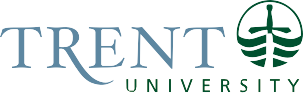 Tenure Track Appointment in Indigenous Health, Healing and AgingTrent University invites applications for a tenure track appointment in the Chanie Wenjack School for Indigenous Studies at the rank of Assistant Professor level commencing July 1, 2023. This position is located at Trent’s Peterborough campus and is subject to budgetary approval. Trent University is the top-ranked primarily undergraduate university in Ontario, Canada with a record of excellence in teaching and research. This is an exciting opportunity for an outstanding candidate to build Trent’s areas of strength in Indigenous Studies as a member of the Chanie Wenjack School for Indigenous Studies. The Chanie Wenjack School is seeking a candidate with expertise in the areas of Indigenous health, healing and/or aging, and particular emphasis on advancing knowledge from a social determinants of health framework.Candidates must have a Ph.D. (or Ph.D. in progress) in a field focusing on Indigenous health, healing and/or aging. The successful candidate will demonstrate the potential for excellence in contributing high quality teaching, research and service commensurate with the Assistant Professor rank. The successful candidate will demonstrate an ability to develop and expand a high-quality externally funded research program including grants from of CIHR and/or SSHRC (Canada’s tri-council agencies) that contributes to Trent’s areas of strength in Indigenous health as well as aging and society. The successful candidate will be expected to teach at both the undergraduate and graduate levels, and to engage in teaching practices informed by Indigenous pedagogies. The successful candidate will contribute to the delivery of the core curricula within the Chanie Wenjack School, develop courses in Indigenous health, healing and aging, and contribute to the overall academic mission of the School. There will be opportunities for the successful candidate to join existing research centres in university such as the Trent Centre for Society & Aging (TCAS) and develop courses that are cross listed with academic units outside the Chanie Wenjack School.Qualified candidates are invited to send an application in PDF format by email to indigenousjobs@trentu.ca. Applications should consist of a letter of application, curriculum vitae (including confirmation to legally work in Canada), a teaching portfolio including student commentary on teaching if available, and a description of their Indigenous Knowledge practice and teaching, and the names of three (3) referees who have been asked to submit letters of reference (see below). Applications should be addressed to: Professor David Newhouse Director, Chanie Wenjack School for Indigenous Studies, Trent University, Peterborough, Ontario K9L 0G2 Canada.Long-term ethical engagement with Indigenous communities, organizations, and institutions and evidence of understanding the importance of consensus-building relationships is an important aspect of the Chanie Wenjack School for Indigenous Studies. Engagement with Indigenous communities can be demonstrated through strong reference letters and should include a letter of support commenting on Indigenous community engagement and other supporting documentation. Applicants should arrange to have three (3) letters of reference sent directly to the Director of the Chanie Wenjack School via email to indigenousjobs@trentu.ca with the subject line “Indigenous Health/Aging – [applicant name]”. At least one of the letters should address the applicant’s Indigenous community engagement and relationship.Review of applications will begin on April 9, 2023 and applications will be accepted until the position is filled.As a multi-disciplinary Indigenous Studies program entering its second half century, the Chanie Wenjack School brings together knowledge and perspectives from many disciplines to engage in informed and grounded dialogue, discussion, and research. Indigenous Studies at Trent is a committed to the exploration and analysis of Indigenous experiences from Indigenous perspectives both in Canada and throughout the world. Our research and teaching are grounded in and informed by the traditions of Indigenous Knowledge and the traditions of Western liberal arts and sciences. Our work engages both Indigenous and non-Indigenous scholars and scholarship through a dialogue is based upon respect and complex understanding. Information about the Chanie Wenjack School for Indigenous Studies and Trent University can be obtained by consulting the School’s website at  www.trentu.ca/indigenousstudies or by contacting the School Director, Professor David Newhouse at dnewhouse@trentu.ca.Trent University is committed to creating a diverse and inclusive campus community. All qualified candidates are encouraged to apply; however, Canadian citizens and permanent residents will be given priority. Preference will be given to candidates from underrepresented groups including women, Indigenous People (First Nations, Inuit and Métis), persons with disabilities, members of visible minorities or racialized groups and LGBTQ2+ people.Trent University offers accommodation for applicants with disabilities in its recruitment processes. If you require accommodation during the recruitment process or require an accessible version of a document/publication, please contact indigenousjobs@trentu.ca.